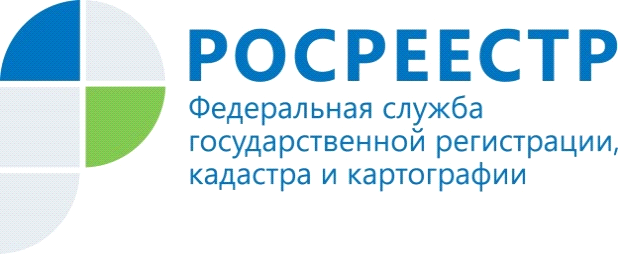 В ЕГРН внесены сведения о границахболее 28 тысяч населенных пунктовПо состоянию на 1 января 2018 года в ЕГРН внесены сведения о границах более 28 тыс. населенных пунктов, что составляет 18% от общего их количества. Всего границ населенных пунктов, внесенных в ЕГРН за 2017 год, составило более 5,8 тыс. – почти в 1,3 раза больше, чем годом ранее. Наличие в ЕГРН актуальных сведений позволяет обеспечить соблюдение требований законодательства при проведении кадастрового учета, что повышает защищенность имущественных прав субъектов, юридических лиц и граждан. Кроме того, актуальная информация о границах позволяют эффективно управлять территориями и земельными ресурсами регионов, а также увеличивает инвестиционную привлекательность субъектов России.Наиболее активная работа по внесению границ населенных пунктов в течение 2017 года проделана в Ленинградской (686 границы), Тульской (686 границ), Белгородской (473 границ), Новосибирской (401 граница), Липецкой (338 границ), Тамбовской (322 границы) областях, в Республике Башкортостан (614 границ). Больше всего внесено в ЕГРН границ населенных пунктов в, республиках Чувашия (95,7%) и Чечня (76%), Краснодарском (93,4%) и Алтайском (86,7%) краях, Владимирской (83,1%) и Белгородской (77,9%) областях.При этом полностью отсутствует информация о границах населенных пунктов, внесенных в ЕГРН, расположенных на территории Санкт-Петербурга, Севастополя, республик Ингушетия, Калмыкия, Ненецкого и Чукотского автономных округов.Управление Федеральной службы государственной регистрации, кадастра и картографии  по Республике Алтай